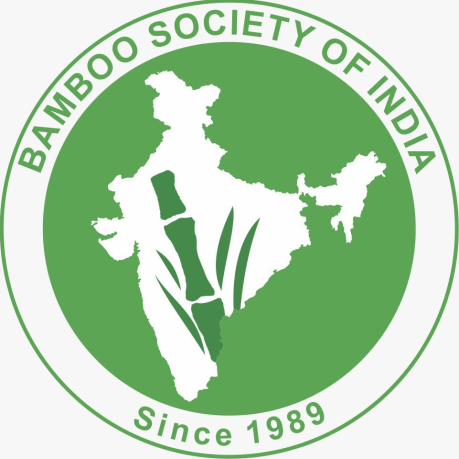 BAMBOO SOCIETY OF INDIA™MEMORANDUM OF ASSOCIATIONANDRULES AND REGULATIONS(BYLAWS)Registered No: 790/88-89Head Office:‘Vanavikas’ Building, North Wing, Ground Floor18th Cross, Malleshwaram,Bengaluru-560003, Karnataka, INDIATelephone: 080-23469153E-mail: bamboosocietyofindia@gmail.comWeb: www.bamboosocietyofindia.com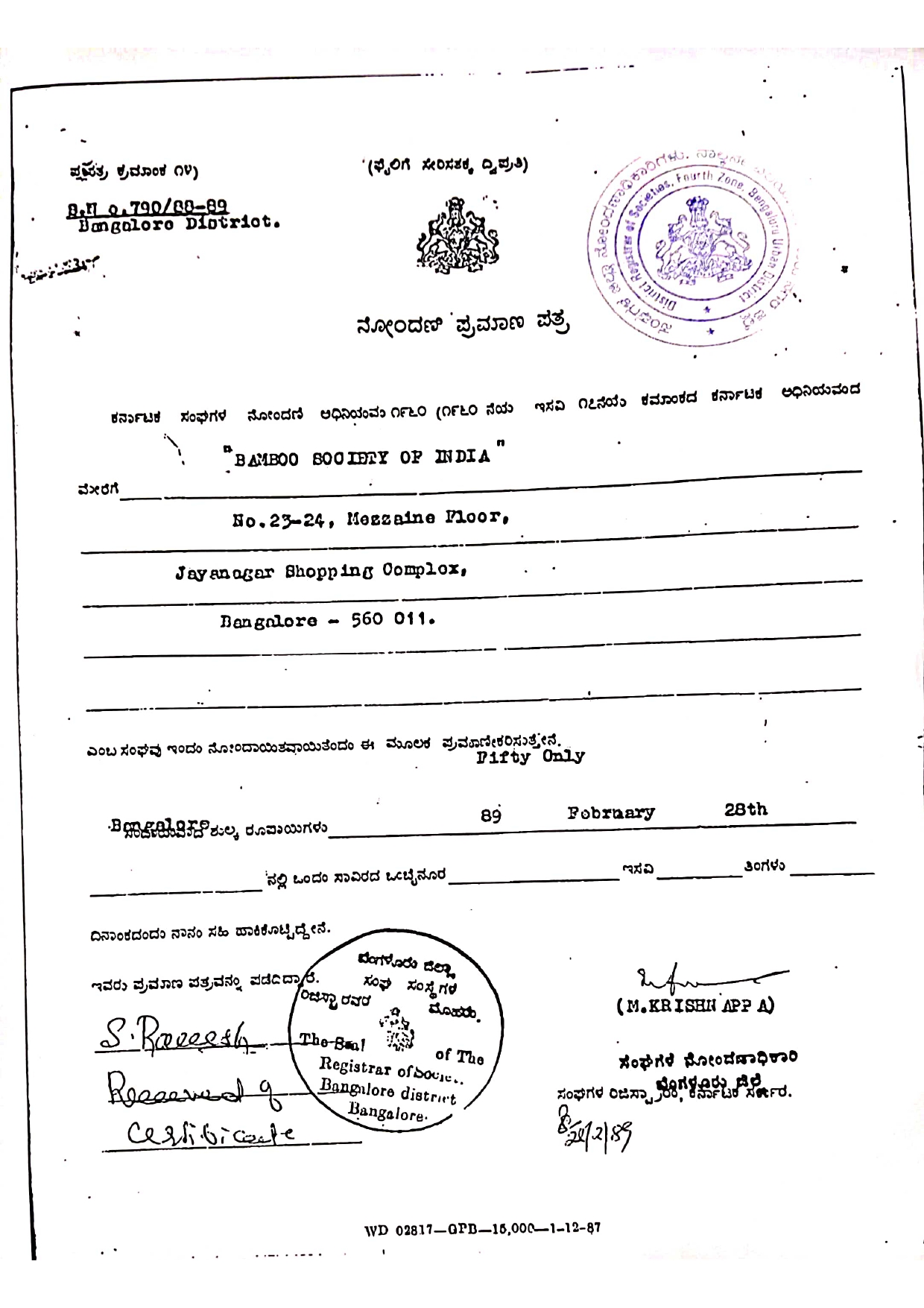 BAMBOO SOCIETY OF INDIAMemorandum of AssociationAmendments to the Memorandum of Association, Rules and Regulations (Bye-Laws)Given the gradual increase and expansion of the activities of the Bamboo Society of India, both within Karnataka and outside the State, certain changes in the Memorandum of Association, Rules and Regulations of the Bye-laws are found necessary. Existing provisions and amendments approved by the Governing Body (in italics) are given below.  If no amendment is proposed, the relevant cell is left blank. If a new provision is proposed, the existing provision is left blank. Please see the remarks for clarification. $$$$$@@@@@Sl. No.EXISTING PROVISIONAMENDMENT PROPOSEDREMARKS11. NAME:The name of the Society is “BAMBOO SOCIETY OF INDIA”  (hereinafter called the Society).Retained as it isNo change22. REGISTERED OFFICE: The Registered office of the Society shall be situated in Bangalore City and the present address of the situation is No.23-24, Mezzanine Floor, Jayanagar Shopping Complex, Bangalore-560 011.  INDIA.The Registered head office of THE SOCIETY shall be situated in North Wing, Ground Floor, ‘Vana Vikas’, 18th Cross, Malleswaram, Bengaluru –560003, Karnataka State, INDIA.Telephone: 080 – 23469153Email:bamboosocietyofindia@gmail.comWeb: www.bamboosocietyofindia.comNew office address 33. REGISTRATION:The activities of the Society shall extend to the whole of India wherever the development of Bamboo is to be carried out.Retained as it isNo change44. OBJECTS:Retained as it is5To promote comprehensive and wholistic development of bamboo sector in India. New clause added6To undertake a scientific study of all types of bamboo on all kinds of lands and promote, encourage and assist the development of bamboo in all aspects including growing, research, education, marketing and trade of bamboo products.  Retained as it isAll other clauses are renumbered7To seek and give assistance and cooperation on the research and development of bamboo with all educational and scientific Institutions.(iii) To seek and give assistance and co-operation on research and development of bamboo with all educational and scientific Institutions, Govt, NGOs etc., in India and to collaborate with similar organizations overseas.A small addition is made at the end8To encourage and sponsor research related to bamboo, its management, harvest, utilization and take up pilot projects based on the results of such research.Retained as it isNo change9To organize conferences, sponsor seminars, workshops, meetings, and group discussions on all subjects pertaining to the development of bamboo.(v) To organize webinars, National and international conferences, sponsor seminars, workshops, meetings, and group discussions on all subjects about the development of the Bamboo sector including organizing bamboo product exhibitions.Section partially amended10To acquire books, manuscripts, brochures, pamphlets, charts, journals newsletters, scientific papers, films, computers and such modern media for purposes of collection of data and dissemination of the same on all aspects of bamboo.Retained as it isNo change11To organize training and extension, programmes in planning, execution, harvesting, and utilization of bamboo and their products.Retained as it isNo change12To serve as consultants to various national and international organizations on bamboo development.Retained as it isNo change13To undertake the implementation of bamboo development projects on behalf of any Government, Company or Corporation, whether private or public. Retained as it isNo change14To encourage and assist individuals, associations, groups, agencies and Institutions, and affiliate with them in the promotion of the above objects.Retained as it isNo change15To do or causes to be done any activities that are conducive to the attainment of the main objectives of the SocietyRetained as it isNo change16To make appropriate recommendations to the Government and other authorities on the management of bamboo wherever found.Retained as it isNo change17(xiii) To support and promote bamboo stakeholders, Producer Organizations etc., to accomplish better results in the cultivation and utilization of bamboo and its trade and economics.New sub-section added18(xiv) To utilize Govt programs, Corporate Social Responsibility projects and funds from other national and international organisations to promote bamboo in India.New sub-section added19(xv) To contribute to climate change mitigation, poverty alleviation and Socio-economic development of the people. New sub-section added205. AUTHORITY   TO CORRESPOND:Retained as it is21The Executive Director of the Society is authorized to correspond with the Registrar of Societies in Karnataka, Bangalore Mr. N. S. Adkoli shall be the Executive Director.The Chairman, Executive Director and the Secretary are authorized to correspond with the Registrar of Societies in Karnataka, the State Chapters and all Govt agencies. Section partially amended226. UTILIZATION OF FUNDS: Section heading added236. All the incomes, movable and immovable properties of the Society shall be solely utilized towards the promotion of its aims and objectives as set forth in the Memorandum of association and no profit thereof shall be paid or transferred directly or indirectly by way of dividends, donations, profits or in any manner whatsoever to the present or future members of the Society or to any person claiming through any one or more of the present or future members.  No members of the Society shall have any personal claim on any immovable properties of this Society or make any profit whatsoever by virtue of the membership. All communications with regard to the affairs of the Society shall be addressed to the Executive Director, Bamboo Society of India, 23-24, Mezzanine Floor, Jayanagar Shopping Complex, Bangalore-560011.6. All the incomes, movable and immovable properties of the Society shall be solely utilized towards the promotion of its aims and objectives as outlined in the Memorandum of association and no profit thereof shall be paid or transferred directly or indirectly by way of dividends, donations, profits or in any manner whatsoever to the present or future members of the Society or to any person claiming through any one or more of the present or future members.  No members of the Society shall have any personal claim on any immovable properties of this Society or make any profit whatsoever by virtue of the membership. The last part of the section is deleted as it does not relate to the section.24THE GOVERNING COUNCIL: Section heading added257. The Governing Body shall be constituted in accordance with the rules of the Society.  The names, addresses, and occupations of the present members of the governing body to whom the management and affairs of the Society are entrusted as required under the Registration of Societies Act 1960 and Rules1961K. A. Bhoja ShettyA. Krishna SwamyS. K. VaradarajH. RajgopalShettyB. K. C. RajanN. S. AdkoliS. G. Neginal7. The Governing Council shall be constituted in accordance with the rules of the Society.Only the first sentence is retained. The rest is removed as it is not relevant anymore.  BAMBOO SOCIETY OF INDIARules and RegulationsBAMBOO SOCIETY OF INDIARules and RegulationsBAMBOO SOCIETY OF INDIARules and RegulationsBAMBOO SOCIETY OF INDIARules and RegulationsSl. NoEXISTING RULEPROPOSED RULEREMARKS1. NAME OF THE SOCIETY:Rule heading added11. The Society shall be known as the ‘Bamboo Society of India’.Retained as it isNo change22. AIMS AND OBJECTS OF THE SOCIETY:Rule heading added32. The aims and objects of the Society are set out in the Memorandum of Association. Retained as it isNo change43. DEFINITIONS: In these RulesRetained as it isNo change5“Society” means Bamboo Society of IndiaRetained as it isNo change6“Act or Rules” means the Karnataka Societies Registration Act, 1960 and Rules thereunder. Retained as it isNo change7“Governing Body” means the body constituted under Rule 10 and to which the management and affairs of the Society are entrusted.Retained as it isNo change8“State Chapter” means the Branch of the Society constituted for each State of India.“State Chapter” means a branch of the Society located in any State of India. Amended to suit our working9“State” means Karnataka and Indian States and includes Union Territories.Retained as it isNo change10“Zonal Chapter” means the branch of the SOCIETY comprising one or more smaller and adjoining state(s) and/or Union Territories in any part of India.  New sub-rule added114. NAME OF THE BYLAWS:Rule heading added124. These rules and regulations shall be known as “Bylaws of the Bamboo Society of India” and shall be applicable to State Chapters also.Retained as it isNo change135. MEMBERS OF THE SOCIETY: Rule heading added145. The General Body of the Society shall consist of Founder Members, Corporate Members, Institutional Members, and Life and Individual Members.(A). Members of the General Body of the Society: The General Body of the Society shall consist of Founder Members, Corporate Members, Institutional Members, Life Members and Individual Members. The right of admission for any category of membership is reserved to the Executive Committee of the Society. Rule renumbered as (A). One line has been added to empower EC to admit members regularly.155.1. FOUNDER MEMBERS:Retained as it isNo change16The Founder Members are those who have agreed to subscribe to the objects of the Society as mentioned in the Memorandum of Association. The Governing Body may admit others as Founder MembersRetained as it isNo change except substituting the word body with council175.2. CORPORATE MEMBERS:5.2. CORPORATE MEMBERS:No change18Any company, Private or Public or any Corporation, Financial Institution, or Banks interested in the objects of the Society can be admitted on such conditions including subscription, donation, grant and endowment as specified by the Governing Body.Retained as it isNo change except substituting the word body with council195.3. INSTITUTIONAL MEMBERS:5.3. INSTITUTIONAL MEMBERS:No change20The Governing Body may admit any Department of any Government in the Indian Union or any other Country, University, Institute, Society or Organization interested in the objects of the Society on such payment as it may decide.Retained as it isNo change except substituting the word body with council215.4. LIFE MEMBERS:5.4. LIFE MEMBERS:No change22Individuals may be admitted to the General Body as Life Members by the Governing Body on payment of Rs. 500/- as a one-time payment. Any individual who has a demonstrable long-term commitment and interest in the development of the bamboo sector may be admitted as a Life Member on payment of such fee as may be determined by the Governing Council from time to time. Amended235.5. INDIVIDUAL MEMBERS:5.5. INDIVIDUAL MEMBERS:No change24The Governing Body may admit individuals having an interest in the objects of the Society on payment of an annual subscription of Rs. 50/- and such membership shall expire unless renewed within eighteen months of the last payment by a like amount. Any individual including farmers and traditional bamboo artisans who subscribe to the objects of the Society may be admitted on payment of such annual subscription as may be prescribed by the Governing Council. Individual membership shall expire unless it is renewed annually at the time of the Annual General Meeting by paying the subscription of a like amount. Amended255.(B). Associate Members:New class added26Associate members are not members of the General Body. They are members for specific reasons and purposes. They shall be entitled to the rights and privileges mentioned under the respective categories. They shall not be entitled to attend the General Body or vote in any meeting. New rule271. HONORARY MEMBERS: Any eminent person known for his distinguished lifetime accomplishments, whose admission will enhance the stature of the Society, may be invited by the Governing Council and admitted as an Honorary member in his/her personal capacity. The honorary membership shall be valid for 5 years. They are exempted from paying membership fees. The number of Honorary Members shall not exceed 5% of the total membership of the General Body of the Society. Honorary Members will be entitled by invitation to participate in any meeting of the Society including the General Meeting. New rule282. PATRON MEMBERS: Any organization or individual who sponsors and financially supports a development project of the Society will automatically become a patron member during the project period. He/she/they shall be entitled to participate in the Governing Council or Management Committee meeting as the case may be and express their views on the project and the implementation process. They shall be entitled to seek any information about the project as per the terms and conditions of the project agreement. New rule293 STUDENT MEMBERS: Any student pursuing studies at an academic or a research institution who is inquisitive to acquire knowledge about the potential of bamboo and its current and future uses may enrol as a student member on payment of a subscription as may be prescribed. Student members shall be entitled to participate in the educational lectures organized by the Society exclusively for them. New rule305. C. ADMISSION AND MEMBERSHIP FEENew sub-heading31The Governing Council will determine the membership fee for different categories of members of the General Body of the Society from time to time. The details shall be posted on the Society website. Interested organisations and individuals should be in person or online. The applications shall be scrutinized by the Executive Director and placed before the Executive Committee. If approved the applicant will pay the membership fee.  Every member admitted shall be given an Identification card bearing his membership number.New rule to decide the membership fee from time to time without amending the bylaws325. D. OBLIGATIONS AND PRIVILEGES OF MEMBERS: New rule331. Obligations: Every member of the Society shall be obliged to contribute to the development of the bamboo sector and report his/her/their accomplishments to the Society two weeks before the Annual General Meeting. New rule34ii. Rights of members: All categories of members are entitled to participate in the Society programs, activities, seminars, workshops, conferences, exhibitions etc., and seek information, advice and guidance free of cost. New rule35iii. Privileges of Members:  Members belonging to 5 (A) category shall be entitled to participate in the Annual General Meetings and Special General Meetings and vote on the agenda items. They can avail paid or free services of the Society including field visits of the experts. New rule366. TERMINATION, CESSATION AND READMISSION OF MEMBERSHIP: 6. TERMINATION, CESSATION AND READMISSION OF MEMBERSHIP: Rule shifted to 6. c.376 (A). MAINTAINING A REGISTER OF MEMBERSNew sub-rule added38The Society will maintain a register for each category of members and their contact details, and keep it updated at the time of the Annual General Meeting. New rule required as per law396 (B). CESSATION, TERMINATION AND READMISSION OF MEMBERSHIP:Sub-rule renumbered40The Governing Body may terminate the Membership of any Member who fails to pay the subscription prescribed or fails to comply with any condition laid down or any cause like insolvency, moral turpitude, or conviction for any criminal offence. Resignation in writing or for the unsound mind. Any Member so terminated may be readmitted on fulfilment of such conditions that the Governing Body may stipulate.Cessation: If a member dies, his/her/their membership of the Society will cease. Resignation: A member may resign from the Society membership by submitting a letter to the Secretary directly or through the State Chapter giving reasons at any time. His/her name will be removed from the list of members. Termination: The Governing Council may, after issuing a notice and hearing the member,  terminate the membership of any member who fails to pay the subscription prescribed or fails to comply with any condition laid down or for any cause like insolvency, moral turpitude, non-compliance with any directions issued, abusing the name of the Society for his/her/their private dealings, found engaged in activities that cause loss to the public or bring a bad name to the Society, involved in making any unsubstantiated allegations against any office bearer of the Society or the State Chapters,  or is perpetual critic or litigant, or convicted in a criminal case or for any other sufficient reason. Membership fee shall not be refundable in case of cessation of membership, termination or resignation.Anyone who ceases to be a member may be readmitted on fulfilment of such conditions as the Governing Council may stipulate.Amended by expanding the scope417. (missing number in the bylaws)Missing sl.no and text in the original bylaws428. OFFICE BEARERS OF THE SOCIETYRule renumbered and shifted further down For logical flow439. TREASURERRule renumbered and positioned further downFor logical flow44GOVERNING BODY: its powers and functions: 7. GOVERNING COUNCIL:This rule is shifted up three levels to place it in a logical sequence. 
The word Governing Council is used to avoid confusion with the General Body in routine usage.In the revised bylaws the words “Governing Body” have been substituted with the words “Governing Council” all through.45The affairs of the Society shall be managed by the Governing Council as per the Objects of the Society.New rule4610. 0.The first Governing Body shall consist of signatories to the Memorandum of the Society and shall hold office for four Years from the date of registrations and shall continue in office till a new Body is elected by the General Body.DeleteNot relevant any more4710.1. The Governing Body may co-opt as many additional Members as are necessary from time to time. DeleteNot relevant any more487.1. NUMBER AND COMPOSITION OF GOVERNING COUNCIL:New sub-rule title is added4910.2.The subsequent Governing Body shall consist of 15 members including the Chairman, Executive Director and Treasurer to be selected from among them.(i) The total membership of the Governing Council shall not be less than 7 and not more than 15. Amended to meet  legal requirement50(ii) The composition of the Governing Council shall be as under:(a) Elected Members: There shall be 7 elected members from Karnataka State as required under the Karnataka Societies Registration Act 1960.  One of them should be a bamboo farmer, one should be a traditional bamboo artisan and one should be a bamboo business entrepreneur. (b) Ex-officio Members: Directors of the State Chapters shall be ex-officio members of the Governing Council.  There shall be five of them, each one representing one state. If there are more State Chapters, the membership shall be rotated alphabetically within each region in India (East, West, North, South and Central Regions). (c) Nominated Members:  The Governing Council shall nominate 3 persons who have made excptional contribution to the Bamboo Sector in India. Nomination will be made by the Governing council on the advice of a Search Committee. Nominees can be from any part of India. They should become members of the Society at the time of joining the Governing Council.  New rules517.2. MANNER OF ELECTION/SELECTION:New sub-rule title is added52(a) Elections shall be held under the supervision of an Independent Election Officer nominated by the Governing Council. He will notify the final results. (b) Seven Governing Council Members Shall be elected by the General Body Members from Karnataka State.  The members from other states where the State Chapters are not yet constituted shall also be permitted to participate in this election. (c) Members of the General Body from other State Chapters will elect their State Managing Committee Members in their Annual General Meeting. The elected members in turn will elect a Director. He/she shall be the Ex-officio member of the Governing Council by rotation. (d) The Nominated Members shall be appointed by the Chairman on the advice of the Governing Council within three months after the new Governing Council takes office and after inviting applications.  New rules537.3. TENURE OF THE GOVERNING COUNCIL:New sub-rule title is added5410.3. The Governing Body will hold office for a period of 4 years and till elections are held on the expiry of the term.Members of the Governing Council hold office for 4 years from the date of election or nomination and will continue in office till the next election is held on the expiry of the term or a fresh nomination is made. Any member can get elected for a maximum of three terms. Nominated members can have a maximum of two terms.  Amended5510.4. At least 4 out of the Founder Members shall be elected by the General Body by way of maximum preferential votes.DeleteNot required567.4. FILLING UP OF VACANCIES:New sub-rule title is added5710.5. The Governing Body shall be competent to fill vacancies falling between two elections or appointments from among Members for the balance period before expiry.Vacancies left unfilled in the election or caused by resignation, removal or death of an elected Governing Council Member shall be filled by the candidate who polled the next highest number of votes in the last elections. If s/he is not interested, the next below candidate shall be selected and so on. If there are no such candidates, the Governing Council may nominate a suitable person for the remaining period of the tenure. Fresh nomination shall be made if a nominated membership falls vacant. Amended based on current practice587.5. POWERS AND FUNCTIONS OF THE GOVERNING COUNCIL:New sub-rule title is added5910.6. The Governing Body shall have all the powers of the Management of the Society over its officials, employees, and assets and shall exercise or delegate any or all powers of the Society to any of its office bearers or members from time to time.(a) The Governing Council shall have all the powers for the effective management of the Society, its members, employees, assets including the goodwill. The Govening council may delegate any or all powers to any of its office bearers, members or employees from time to time.Amended partially6010.7. The Governing Body shall appoint the Chairman, Executive Director and Treasurer from among them for such term and on such conditions that it may decide from time to time.(b). The Governing Council shall have the power to elect the office bearers of the Society and shall have the power to nominate Managing Committee Members to the State Chapter if no one files nomination papers at the time of election. Amended6110.8. The Governing Body shall have powers to make Rules and Regulations, amend or repeal them from time to time for purposes of proper and smooth Management of the Society or administration of its employees. (c) The Governing Council shall have powers to make new policies, rules, regulations, guidelines etc., amend or repeal the previous ones and issue any directions.Amended6210.9. The Governing Body shall have all financial powers of the Society, control over its assets and may by itself or delegation of such powers to any of its office bearers or members, collect, invest or spend all the monies of the Society, acquire by purchase, gift or otherwise, maintain, transfer, lease, rent, dispose of or write off any mobile or immovable assets of the Society.(d)                              (Retained as it is).Add: Accounts of the Society shall be placed before every Governing Council Meeting and the income and expenditure since the last meeting should be passed without fail. Rule renumbered and retained. A small addition is to be made at the end6310.10. The Governing Body may constitute Committees, Sub-committees, and advisory bodies for such purposes and such periods as are necessary from time to time for any objects, purposes or functions of the Society and delegate such powers as are deemed necessary to any member of such committees or bodies so constituted.(e).                              (Retained as it is) Add: The designation of the head of such Committee shall be ‘Convener’. Others shall be called as members.Rule renumbered and retained. A small addition is to be made at the end64(f) All contract agreements /MoUs etc., of the Society even if it is of State or Zonal Chapter shall be first approved by the Governing Council and then signed by the Chairman on behalf of the Society. If necessary, the draft agreement should be vetted by a legal counsel. A copy of the signed agreement will be communicated to the State Chapter for their information and implementation. Progress of the work shall be monitored by the Executive Committee and reported to the Governing Council from time to time.A new rule is required to check the indiscipline657.6. CESSATION OF GOVERNING COUNCIL MEMBERSHIP:New sub-rule title is added66If any member of the Governing Council dies or resigns his membership will end. Further, if he/she absents himself for three consecutive Governing Council Meetings without obtaining prior permission for leave of absence from the Chairman, he/she shall stand automatically disqualified for the remaining period of his/her tenure. New rule8. OFFICE BEARERS OF SOCIETY:8. OFFICE BEARERS OF SOCIETY:Rule renumbered67The following shall be the office bearers of the Society:Members of the Governing Council shall elect among themselves the following office bearers for 3 years by consensus or a majority vote: Edited688.1. CHAIRMAN:Heading separated698. 1. Chairman: The first Chairman shall hold office for three years and shall continue in office till a new chairman is elected by the Governing Body. The first Chairman shall be Sri. K. A. Bhoja Shetty. The subsequent Chairman shall be elected by the Governing body and shall hold office for two years. (a) The elected members of the Governing Council shall elect one of the members as a Chairman for the Society. Edited to remove irrelevant text708.1.1. If the Chairman either resigns or is incapacitated for any reason within the prescribed term of office, the Governing Body shall elect a new Chairman in his place for the balance period of the term.  (b) (Retained as it is)Add: Until then, the Vice-Chairman shall officiate as the Chairman. Amended718.1.2. The Chairman when present, will preside over the meetings of the Governing Body. He shall see that the affairs of the Society are run efficiently to meet the objects of the Society and in accordance with the Memorandum of Association, Rules, Regulations and By-laws of the Society.(c)                                 Retained as it isNo change728.1.3. The Chairman may make important decisions of an urgent nature between two meetings of the Governing Body and place such decisions before the next meeting of the Governing Body for consideration.(d) The Chairman, on the advice of the Executive Committee, may take important decisions of an urgent nature between two meetings of the Governing Council and place such decisions before the next meeting of the Governing Council for consideration.Partially amended738.1.4. The Chairman shall have a casting vote during the meeting of the Governing Body in addition to his own vote.(e)                                      Retained as it isNo change748.1.5. The Chairman shall have the absolute authority to count and judge the validity of votes in any meeting of the Governing Body.(f)                                      Retained as it isNo change758.1.6. The Chairman may in writing, delegate his power to the Executive Director.(g)  The Chairman may in writing, delegate his power to the Executive Director or any other office bearers of the Governing Council at any time or withdraw the same. Partially amended768.1.7. The Chairman may invite any person other than a member of the Governing Body to attend the meeting. Such invitees or invitees shall not be entitled to vote.(h)                              Retained as it isNo change778.2. VICE-CHAIRMAN: New position is created78The Vice-Chairman shall be a technically qualified person. He shall assist the Chairman on technical matters. If no such person is available, any other suitable person may be elected/selected.He shall take the place of the Chairman and preside over the meetings whenever the Chairman is absent or unable to discharge his/her duties. New rule798.2. EXECUTIVE DIRECTOR:8.3. EXECUTIVE DIRECTOR: Rule is renumbered808.2.0. The Governing Body shall appoint an Executive Director from among themselves or otherwise for such terms and on such conditions as it may determineThe Governing Council members shall appoint an Executive Director from among themselves.  Amended. The last part of the rule removed81.The Executive Director should be a person with the necessary administrative experience to manage the day-to-day activities of the Society and oversee the functioning of the State Chapters, employees, contractors and associates if any of the Society. New rule828.2.1. The Executive Director shall be responsible for the preparation of operational and action plans and programmes of the Society and shall work for coordination and implementation of such plans and programmes. He shall supervise and run the day-to-day management of the Society.                                      (Retained as it is)Re-numbered. No change in the text83He should coordinate the activities of all committees, sub-committees and State Chapters of the Society.New Rule84He should attend to the correspondence with the Society members.New Rule85He shall also perform such other duties as assigned/entrusted to him/her by the Chairman or the Governing Council and keep the Executive Committee/Governing Council updated. New Rule868.2.2. The Executive Director shall assign duties to all functionaries of the Society and shall exercise supervisory and disciplinary control over them.                                (Retained as it is)No change878.2.3.The Executive Director shall exercise his powers under the direction and control of the Chairman.                                (Retained as it is)No change888.2.4. The Executive Director shall convene the meetings of the Governing Body, Annual and Special General Meetings of the Society, prepare minutes and circulate them among members or other authorities.DeletedResponsibility shifted to the Secretary898.2.5. The Executive Director shall sign all deeds and documents on behalf of the Society.DeletedResponsibility shifted to the Secretary908.2.6. He shall prepare and present reports to the Governing Body or other meetings of the Society.DeletedResponsibility shifted to the Secretary918.2.7. The Executive Director shall attend to all statutory requirements of the Society and shall have the authority to institute or defend legal suits or actions of the Society.DeletedResponsibility shifted to the Secretary928.2.8. The Executive Director shall report to the Chairman on day to day working of the Society and to the Governing Body on matters of policy of the Society.                                        (Retained as it is)No change938.2.9. The Executive Director may delegate part or any of his powers and functions to any other member of the Governing Body or any official of the Society with the approval of the Chairman. DeletedDelegation is not required948.2.10. The Executive Director may decide on remuneration, honoraria, perquisites, facilities and any benefits to be given to any member, officials or employees of the Society or such auditors, lawyers or those engaged for the services of the Society from to time.DeletedThis is to be done by the Governing council959. TREASURER:Shifted to 8. 5.Re-positioned969.0.  (Text shifted down)Amended and shifted to Rule 8.5.1Re-positioned978.4. SECRETARY: New position created98The Governing Council members shall appoint a Secretary from among themselves. New rule99The Secretary shall record and keep the minutes of all meetings of the Governing Council and the General Body, a copy of the bylaws, membership register, all other registers, books, files, documents and other papers of the Society. He shall be the custodian of all such records and shall keep them updated and maintain them as per the Act and Rules. New rule. Includes items omitted from the Executive Director’s responsibilities.100He shall be responsible for initiating follow-up action on all the decisions taken by the General Body, the Governing Council and State Chapters.New rule. Includes items omitted from the Executive Director’s responsibilities.101Together with the Treasurer, he shall manage the bank accounts of the Society. He shall be the joint signatory/operator of all bank accounts. New rule. Includes items omitted from the Executive Director’s responsibilities.102They shall together publish the monthly income and expenditure of the Society and place a copy before the Governing Council.New rule. Includes items omitted from the Executive Director’s responsibilities.103He shall be responsible for handling all official correspondence as laid down in the Memorandum, Rules and Regulations of the Society. This includes sending out notices of meetings, preparing agenda notes, circulating them to the permanent members, issuing any other communications to the members of the Society and responding to their inquiries.New rule. Includes items omitted from the Executive Director’s responsibilities.104He shall send the notices of all meetings, draft the proceedings of such meetings, attend to the follow-up action, compile annual reports, get the annual accounts audited and after they are approved by the General Body, file the statutory returns with the Registrar of Societies and other public authorities if any through the Chairman. New rule. Includes items omitted from the Executive Director’s responsibilities.105Create and maintain the Society website and keep it up to date.New rule. New rule. Includes items omitted from the Executive Director’s responsibilities.106In consultation with the Executive Director, conduct webinars and podcasts, publish a quarterly communication to all members on the website consisting progress report for the quarter, follow-up actions taken on the proceedings of the Governing Council and the General Body, announcements, notifications, articles contributed by members on bamboo, new developments in the bamboo sector, and any other useful subject to the members of the Society and the general public. New rule. New rule. Includes items omitted from the Executive Director’s responsibilities.107Carry out any other work entrusted to him and ensure the smooth and efficient working of the Society. New rule1089. TREASURER: 8.5. TREASURER:Shifted from rule 8 and renumbered1099.0. The Governing Body shall appoint as Treasurer one Member of the Body for such periods as it may prescribe, who shall be responsible for the finances and accounts of the Society. The Governing Council shall appoint a Treasurer from among themselves. The Treasurer shall be responsible for the finances of the Society such as revenue & expenditure, keeping the chequebook, maintaining the books of accounts, rendering monthly accounts to the Executive Director, annual auditing of accounts of the Society as a whole and reporting the financials in the General Body Meeting.  He shall operate the bank accounts of the Society jointly with the Secretary. He shall also guide the State Chapters in maintaining their accounts correctly and properly, scrutinize their monthly accounts and place his opinion before the Governing Council at its regular meetings. Amended and enlarged to cover State Chapters also.1109.1. The Chairman or the Executive Director may delegate such financial powers as deemed fit from time to time for the purpose of passing of the bills, payments to be made on behalf of the Society etc.                                    (Retained as it is)No change.The rule is renumbered.1118.6. REMOVAL OF OFFICE BEARERS: New sub-heading added112Any of the above office bearers of the Society may be issued a notice based on a resolution, heard in person and removed by a vote of 2/3 of all the Governing Council Members for any misdemeanor or conduct unbecoming of an office bearer of the Society. The vacancy shall be filled by choosing another candidate from among the Governing Council Members by consensus or majority vote for the remaining period of the tenure.New rule1139. EXECUTIVE COMMITTEE:New sub-heading114There shall be an Executive Committee of the Governing Council comprising the Chairman, Vice-Chairman, Executive Director, Secretary and Treasurer of the Society. The Executive Committee shall meet as often as necessary to conduct the urgent affairs of the Society smoothly and report the action taken at the next immediate Governing Council meeting and get it ratified. New rule1159. A. OFFICERS AND EMPLOYEES OF THE SOCIETY:New sub-heading1161. TECHNICAL OFFICER(S):New sub-heading117If and when the Governing Council thinks fit and necessary, full-time Technical Officer(s) /Field Officer (s) may be appointed on such terms and conditions as they deem fit. All appointments shall be based on contracts. There shall be no permanent appointments. New rule1182. OTHER OFFICERS AND EMPLOYEES:New sub-heading119The Society may appoint officers and employees as may be required for its efficient functioning of the Society on such terms and conditions as may be determined by the Governing Council from time to time and approved in the next Annual General Meeting. All appointments shall be based on contracts. There shall be no permanent appointments. New Rule12011. FINANCIAL POWERS: 10. FINANCIAL POWERS: 12111.1. The Governing Body may raise funds by donations in cash kind, subscriptions, grant of money, securities, or property of any kind and undertake and accept the management of any endowment, trust fund or donation not inconsistent with the objects of the Society.10. 1. The Governing Council may raise funds by donations in cash kind, subscriptions, grants of money, securities, or property of any kind and undertake and accept the management of any endowment, trust fund or donation not inconsistent with the objects of the Society. Add: In addition, the Society may seek CSR funds,   Govt grants or subventions, project funds from any donor, retain any profits earned from any business activity, levy service charges on the services rendered or goods supplied, retain savings from organizing workshops, seminars, exhibitions, publishing advertisements of members, product catalogues etc., on the website or in the souvenirs, journals, magazines, news bulletins etc., accept voluntary contributions by members and by any other means not inconsistent with the objectives of the Society. The scope has been expanded by adding a few lines after the existing rule12211.2. The Governing Body may invest funds of the Society not immediately required in deposit, in advance or in securities authorized under various laws in force from time to time for furtherance of the objects of the Society.(Retained as it is)No change12311.3. The Governing Body may provide grants, subsidies and finances, directly or indirectly to individuals, institutions and agencies needing such assistance for such programmes as are related to the objects of the Society.(Retained as it is)No change12411.4. The Governing Body may, from time to time, at their discretion for the furtherance of the objects of the Society, borrow money and for the purpose may authorize the Chairman/ Executive Director to borrow money at such rate of interest and in such form and manner and upon such security as shall be specified in resolution and thereupon the Chairman/Executive Director shall at their discretion, make all such dispositions of the Properties, movable and immovable, belonging to the Society and enter into such agreements, assurance, deeds and things in relation thereto, as the Chairman/Executive Director may deem proper for giving security for such loans and interests.(Retained as it is)No change12512. QUORUMShifted down by one number12613. MEETINGS11. MEETINGS OF THE GOVERNING COUNCIL:A new rule is brought one level up to put it in a logical sequence127Meeting of the Governing Body shall be held as frequently as necessary, but at least once in six months on the issue of a notice at least 7 days before the date and time of such meeting. In the absence of the Chairman, a member present shall be selected for the conduct of the meeting from among members present.The Governing Council shall meet as often as necessary but at least once a quarter to transact the official business. It shall be convened by the Secretary on the advice of the Chairman. A seven-day’ notice shall be required for convening the meeting. Members who can’t attend the meeting in person shall be permitted to attend online. In case of any urgency, the notice period may be waivedThe agenda shall invariably include the following common items in addition to specific agenda items: 1. Review and confirm the minutes of the previous meeting.2. Review the action taken on the minutes of the previous meetings. 3. Review of income and expenditure since the last meeting.4. Review the performance of state chapters. 5. Review the progress of any projects.6. Any other items the members of the Governing Council want to place before the meeting.Amended12812. QUORUM (shifted down)12. QUORUM No change129One-third of the members of the Governing Body including the Chairman and other office bearers shall constitute a quorum for the meeting.50% of the members of the Governing Council members including the Chairman and other office bearers shall constitute the quorum for the Governing Council meetings. Amended. Quorum raised to 50%.13014. VOTING:13.  VOTING:No change131All members present shall have equal power to vote on any subject for any decision and the Chairman shall have a casting vote in case of a tie.All members present shall have equal power to vote on any subject for any decision and the Chairman shall have a casting vote in case of a tie.Necessary recording arrangements shall be made to document the attendance of the members attending online. The record shall be maintained till the minutes are confirmed in the next Governing Council meeting.Amended by addition to the existing rule13215. BUSINESS BY CIRCULATION:14. BUSINESS BY CIRCULATION:No change133Any emergent business of the Society can be transacted by means of a circular resolution approved by a simple majority of members of the Governing Body. Such circular resolutions shall be placed before the ensuing meeting of the Governing Body for ratificationRetained as it isNo change13416. STATE CHAPTERS:(Shifted further down )Rule shifted to Sl no. 2213517. GENERAL BODY: 15. GENERAL BODY MEETING: Rule renumbered136The General Body of the Society consists of one representative nominated by each Corporate or Institutional Member, all Life and Individual Members of the Society, who have paid their subscription and every such member present during any meeting shall have the right of one vote.The General Body of the Society shall consist of all its members listed under rule 5 (A).  Only one member can participate from among the corporate and institutional members. Members who have any dues to the Society shall not be permitted to attend the General Body Meetings. Every member attending the General Body will have the right to vote. The General Body Meetings of the Society shall be held in Bengaluru before the end of September every year. Members from outside Bengaluru and those from other states may attend online. Attendance of such members shall be recorded suitably and retained until one month after the proceedings are circulated and after resolving any objections or comments.  Amended to enable online meeting13717.1. The General Body shall meet once a year for the transaction of the following business.The passing of annual accounts.Consideration of audit reportHolding elections to the Governing Body or any vacancy therein whenever due.15.1. The General Body shall meet once a year in Bengaluru in physical and also online (hybrid mode) to transact the following business:The passing of annual accounts.Consideration of audit report.Approve the annual action plan of the Society including those of the State Chapters.Holding elections to the Governing Council or any vacancy therein whenever due.Partially amended by addition13817.2. A notice of 21 days shall be necessary for the holding of a General Body Meeting and a minimum of 7 days for an adjourned meeting.15.2.                      (Retained as it is)No change13917.3. At least one-fifth of the total members subject to a minimum of 15 members shall be the quorum for the General or Special meetings but no such quorum is prescribed for an adjourned meeting.15.3. At least one-fifth of the total members subject to a minimum of 30 members shall be the quorum for the General or Special meetings but no such quorum is prescribed for an adjourned meeting.Minimum number raised to 3014017.4. The General Body shall review the working of the Society, consider the annual accounts and audit reports of the Society and make suggestions to the Governing Body on matters concerning the meeting of the aims and objects of the Society.15.4. The General Body shall review the working of the Society in general for accomplishing aims and objects of the Society and suggest measures to be taken. The Governing Council shall take further action accordingly.Amended. The items listed here are already covered in Rule 16.1 above14115.5. The annual reports, annual accounts and audit reports shall be circulated to all the members at least one week in advance for their reading and understanding.  New rule14216.6. If any member intends to discuss any issue in the Annual General Body, he/she shall give notice to that effect not less than 7 (seven) days in advance with details to the Secretary of the Society or its State Chapters as the case may be. Chairman/State Chapter Director may include or exclude the subject by giving sufficient reasons for the action, which shall be final. New rule14315.7. Special General Meetings of all eligible members of the Society may be convened by the Governing Council with one week’s advance notice on a specific and urgent matter at any time and further action may be taken as per the resolutions arrived at. No other business other than the business stated in the meeting notice shall be transacted at such meetings. New Rule14418. ACCOUNTS AND AUDIT:16. ACCOUNTS AND AUDIT OF THE SOCIETY:Text added. Rule renumbered145i. The Society shall maintain proper accounts and other relevant records and prepare an annual statement of accounts in such forms as may be prescribed by the Governing Body.1.                             (Retained as it is)No change146ii. The Accounts of the Society shall be audited annually by a firm of Chartered Accountants to be appointed by the Governing Body.  Any expenditure incurred in connection with the audit of accounts of the Society shall be payable by the Society.2.                             (Retained as it is)No change147iii. The audited statement of accounts together with the audited report will be placed before the Governing Body for consideration and approval and thereafter the same shall be put before the General Body.  3.                              (Retained as it is)No change14819. SUBMISSION OF ANNUAL LIST:17. ANNUAL RETURNS TO BE FILED: The rule is amended and renumbered.149The annual List of members of the Society shall be submitted to the Registrar of Societies as required under Section 13 of the Act.A list of permanent members of the Society as per rule 5 (A) and a copy of the proceedings of the Annual General Meeting shall be submitted to the Registrar of Societies as required under Section 13 of the Act.Amended15020. LEGAL PROCEEDINGS: 18. LEGAL PROCEEDINGS: No change151The Society may sue or be sued in the name of the Chairman/Executive Director and not in the name of another person, member or office bearer. Acts done in good faith by any office bearer, member or official shall absolve him from any legal liability in his individual capacity.1.                                      (Retained as it is)No change1522. Legal litigations if any against the Society shall be subject to the jurisdiction of courts in the city of Bengaluru. New rule15321. AMENDMENTS:19. AMENDMENTS:No change154Any amendment to any objects or by-laws shall be made by the Governing Body from time to time and shall be placed for consideration before the Special Meeting of the General Body.            (Retained as it is)No change15522. GENERAL:20.   SAVING:Heading change156No act or proceedings of the Society or its Governing Body shall become or be deemed to be invalid by any vacancy or any defect in the constitution of the Society, its Governing Body or any Committee or Sub-Committee of the Society.         (Retained as it is)No change15721. AFFILIATION:New rule158The Society may get affiliated with any other national or international organization having similar objectives. International affiliation shall be subject to the relevant national lawsNew rule16. STATE CHAPTERS22. STATE CHAPTERS:Shifted from Sl. No--- to here.15922.1. CONSTITUTION: New sub-heading16016.0. The Governing Body may create and approve State Chapters of the Society, one for each State on such terms, functions and periods as may be decided from time to time. The Governing Council may create or permit the formation of the State Chapters, one for each State or Union Territory in India. Zonal Chapters may be permitted for a group of smaller and adjoining states (like in North-East India) and/or union territories. Members of the Society from that State or Zone shall be governed by the State or Zonal Chapter. Activities and affairs of the State Chapter shall be governed by the rules and regulations herein and any further guidelines that may be framed by the Governing Council.  The State Chapter Guidelines shall apply mutatis mutandis to the Zonal Chapter also. Amended  by expansion161A State Chapter may be formed if:There are 7 or more members from a State who are already registered with the Society headquarters.There are no pre-registered members of the Society but at least 7 members are ready to join the Society and act as the promoters of the Society State Chapter. A defunct or dissolved State Chapter may be reconstituted and revived at any time. Additional clause to the above item.162Either the Society on its own initiative or upon an application by the members from a State, the State Chapter constitution may be initiated. A formal application along with the biodata of the members proposed to be included in the Managing Committee of the Society State Chapter shall be submitted to the Chairman of the Society online. New rule163The Chairman of the Society will do necessary due diligence, place the request in the Governing Council meeting and if approved may, through a notification, accord approval for the constitutions of the Society State Chapter and appoint the members of the Managing Committee. A new Managing Committee shall be elected at the next Annual General Meeting of the State Chapter. New rule164All the Society members residing permanently in that State shall automatically become members of the respective State Chapters. Admission of new members should be recommended by the State Chapter to the Executive Committee and if approved the membership fee shall be remitted to the Society’s main account. New rule165The State Chapters shall have the same aims, objects and functions as the Society. The bylaws of the Society shall apply mutatis mutandis to the State Chapters. New rule166The State Chapters shall maintain their records and accounts as if it is an independent organization. New rule16722.2: STATE CHAPTERS SHALL BE AN EXTENDED ORGAN OF THE SOCIETY:New sub-heading 16816.1. The affairs of the State Chapters shall be conducted as prescribed by the Governing Body and such state Chapters shall function as subordinates of the Society and shall report to the Governing body from time to time as prescribed on matters of their functioning, finances, projects, publications and all administrative matters. All such State Chapters shall have the same aims and objects as contained in the Memorandum of Association.The affairs of the State Chapters shall be conducted as prescribed by the Governing Council and such state Chapters shall function as extended organs of the Society. They shall report to the Governing Council from time to time as prescribed on matters of their functioning, finances, projects, publications and all administrative matters. All such State Chapters shall have the same aims and objects as contained in the Memorandum of Association.Slightly amended16922.3: OFFICE BEARERS OF THE STATE CHAPTERS:New sub-heading170The affairs of the State Chapters shall be conducted by a Managing Committee consisting of 7 nominated or elected members of the State Chapter. They will, from among themselves, elect a Director, Associate Director, Secretay and Treasurer. The remaining three shall be called Members of the State Managing Committee. The Managing Committee Members will be nominated by the Governing Council at the time of constituting a new chapter or reviving a defunct State Chapter. Thereafter they will be elected by the members of that State at the time of their Annual General Meeting. An Election Officer appointed by the  Chairman of the Society will conduct the elections to the State Chapter and publish the results. The tenure of the Managing Committee shall be 2 (two) years. A member can be re-elected once. However, if there are no contenders, the Governing Council may permit the existing members to continue for one more term.  The Managing Committee Members will continue in office till the next election is held and new officer bearers take charge. The Director shall be the Head and the Chief Executive Officer of the State Chapter. He/ She will also be an ex-officio member of the  Governing Council as per these rules. He/she will report to the Chairman. He/she is responsible for enrolling new members to the Society State Chapter and managing the affairs of the Chapter as per the rules and regulations.  The Associate Director shall be a technically qualified person and shall assist the Director on technical matters.  The Secretary shall manage the day-to-day affairs and maintain records. The Treasurer shall be responsible for the financial matters. All or any one of the members of the Managing Committee may be removed by the Governing Council and suitably substituted for the remaining tenure if he/she/they: Is/are ineffective.Found to be corrupt. Have a conflict of interest. Indulge in nepotism, create groups or commit any misconduct that affects the image of BIS. Unduly critical of the Society, its members or the office bearers.Fail to maintain financial discipline. Disregard the directions issued by the Chairman. Conducting in a manner unbecoming of a member of the Society.For any other valid reason.Before taking any such action, the member(s)/team shall be issued a notice and duly heard by the Governing Council. If the entire Committee is removed, the Nodal Officer and two advisers appointed by the Chairman from outside the state will manage the affairs till a new Managing Committee is installed. If any vacancies arise in the Managing Committee, the same shall be filled by the Governing Council on the advice of the Managing Committee of the State Chapter. It shall be valid till the next Annual General Meeting of the State Chapter when the nominated member’s name may be ratified or a new member may be elected. If the entire Managing Committee has been removed, fresh elections shall be conducted within three months and a new Managing Committee shall be installed. The Managing Committee shall ordinarily meet once a month. There shall be at least one meeting in every quarter. Business shall be conducted as per the bylaws of the Society and the proceedings shall be communicated to the Chairman of the Society within 3 days.Any directions issued by the Chairman on the proceedings shall be binding on the State Chapter. The Director of the State Chapter will be responsible for complying with them.   New rules17122.4: PURSUITS OF STATE CHAPTERS:New sub-heading172The State/Zonal Chapters are authorized to undertake activities in alignment with the Society’s objectives. They should expand the membership of the Society within the State to the extent possible, maintain a register of their membership and keep it updated. The State chapters shall prepare an annual action plan, get it approved by the Governing Council,  implement it and report the progress periodically to the Chairman.  Any deviations from the approved action plan or any new activities not included in the action plan require prior approval from the Governing Council. The Governing Council will delegate necessary powers to the State Chapter to manage their affairs. New rule17322.5. OVERSIGHT OF THE GOVERNING COUNCIL ON THE STATE CHAPTERS: New sub-heading174The Governing Council shall oversee the functioning of the Chapters through the Chairman. Any directions issued to the State Chapters by the Chairman are deemed to have been issued with the approval of the Governing Council. Such directions shall be binding and shall be duly complied with.   For guiding and supervising the State Chapters, the Chairman may appoint a member of the Governing Council as the Nodal Officer for one or more State Chapters. The Nodal Officer shall participate in all the meetings of the State Chapter and keep the Chairman informed of the outcome from time to time.The Chairman and the nodal officer concerned shall have access to all the information and documents of the State Chapters including the bank accounts. the Society including the State Chapter shall conduct their affairs with any external agency or third party as one organization. To ensure this, any project, technical collaboration, contract, bank account or any other document shall be executed by the Chairman on behalf of all the State Chapters. However, the execution work shall be entrusted to the State Chapter once the document is signed and the funds are received. New rule17522.6. FINANCES OF THE STATE CHAPTERS:New sub-heading176Each Chapter shall generate its funds in the manner listed in rule 10 above. The State Chapters shall not be entitled to accept any funds or assets directly into their account. All revenue and assets must be first taken to the credit of the Society’s main account and then passed on to the State Chapters. State Chapters are entitled to get 60% of membership fees from the members enrolled by them. In case of any projects being implemented in the state, the State Chapters shall be entitled to get 100% of the actual implementation cost and 60% of institutional service charges.  Subject to the cost norms fixed by the Governing Council, the State Management Committee shall have the authority to sanction the budget estimates and incur the expenditure. Individual office bearers shall not have any financial powers. No loans or advances shall be raised by the State Chapters. New rule17722.7. ACCOUNTS AND AUDIT OF THE STATE CHAPTERS:New sub-heading178Each State Chapter will be provided with a dedicated sub-account in the same bank as the Society's main bank account in Bengaluru.  A multicity chequebook facility will be provided to the State Chapter. All expenses must be incurred from this account only from the funds released by the Head Office. All revenues, income and project funds should be first credited to the Society's main account. Membership share will be released to the State Chapters monthly. Funds for other activities for the forthcoming month will be released based on online indents within 7 days of receiving the indent.  All financial transactions must be done online. Petty office expenses may be incurred by drawing the amount prescribed by the Executive Director at a time rendering accounts to the Managing Committee and drawing the amount once again. Each State Chapter should maintain a detailed cash book for the revenue and expenditure accounts in the manner prescribed.A monthly statement of income and expenditure must be placed before the Managing Committee for approval along with supporting documents like cost estimates, bills etc.  A copy of the approved statement of monthly accounts and the supporting documents must be sent to the Executive Director before the 10th of the succeeding month. Without this, further fund releases shall not be done. The State Chapter accounts will be scrutinised by the  Treasurer in the Society headquarters and placed before the Governing Council with his observations. Any objections raised or observations pointed out by the Governing Council shall be complied with by the State Chapter Managing Committee. The Chapter’s annual accounts will be subject to review by a Chartered Accountant appointed by the Governing Council. State Chapter Account along with all the supporting cost estimates, bills, vouchers etc., should be submitted to the Treasurer at the Society’s headquarters before the end of July every year. The Director of the State Chapter shall be responsible for complying with all the audit queries and objections within 30 days of the communication being sent to him.  A copy of the audited statement of accounts will be provided by the Secretary at the Society headquarters to the Director of the State Chapter for placing in their Annual General Meeting and adopting the same. Any financial irregularities or misuse by the State Managing Committee may be reported to the Chairman by any members from that state at any time. The Chairman shall get it inquired into, place it in the Governing Council and initiate such action as may be decided upon. New rule17922.8. OTHER MATTERSNew sub-heading180State Chapters should use the same Society logo on their letterheads and other documents. They should mention the name of the State Chapter inside the logo at the bottom.  Unauthorised logos, symbols or designations shall not be used by the State Chapters.State Chapter shall use the official email IDs for official correspondence and not their private email IDs.Each State Chapter will be given a separate space on the Society’s website for posting information related to their activities and information in the state language. The user ID and password will be provided to the Director. He shall keep the chapter information updated.  All MoUs/contract agreements with any third party including Govt agencies shall be signed by the Chairman of the Society only. The State Unit will implement it on his/her behalf. The State Chapter shall actively participate in all the activities and programs initiated by the Head Office.State Chapters should strictly comply with the guidelines and directions issued by the Head Office from time to time. Non-compliance or violation will attract disciplinary action.  New rule18122.9. DISCIPLINE: New sub-heading182If any member of the Managing Committee is absent for three consecutive meetings without obtaining prior permission from the Director; or attends less than 50% of the meetings and irregularly; or does not contribute to the work of the Managing Committee,  the Director may, with prior approval from the Chairman, replace him/her with a suitable member recommended by the State Managing Committee for the remaining part of the tenure.Any complaints against specific members of the Managing Committee signed by at least three members from the state will be duly inquired into by the Governing Council and necessary follow-up action will be taken. The Governing Council may, for reasons to be stated in writing, and after giving an opportunity of being heard, suspend or remove or dissolve the Managing Committee of a Chapter, in part or full. An Administrator may be appointed to manage the affairs of the State Chapter temporarily. After necessary inquiry and if it is deemed necessary, the Governing Council may revive or reinstate the suspended Management Committee members in part or in full. Vacancies if any may be filled by Governing Council by nominating suitable members from the State Chapter for the remaining part of the tenure. Every effort shall be made to complete the inquiry as quickly as possible and restore the State Chapter. New rule18323. DISSOLUTION OF THE SOCIETY: 23. DISSOLUTION OF THE SOCIETY: Rule is re-numbered184(i.) Subject to the consent of the members of the General Body any number not less than three-fifths of the Members of the Society may determine that the Society shall be dissolved forthwith or at a time agreed upon and all necessary steps shall be taken for the disposal and settlement of the property of the Society, its claims and liabilities, according to its Rules or as the Governing Body shall find expedient, provided that in the event of any dispute arising among the Members of the said Governing Body or the Members of the Society, adjustment of its affairs shall be referred to the Principal Court or original jurisdiction at Bangalore and the Court shall make such order in the matter as it shall deem requisite, provided the Society shall not be dissolved unless three-fifths of the members shall have expressed a wish for such dissolution by means of their votes delivered in person. Or by proxy at a General Meeting convened for the purpose.(Retained as it is)No change185(ii) If on winding up or dissolution of the Society there remain after the satisfaction of all the debts and liabilities any property whatsoever, the same shall not be distributed among the members of the Society but to any other Society or Societies having similar aims and objects to be determined by the Members of the Society. (Retained as it is)No change18624. APPLICABILITY CLAUSE:24. APPLICABILITY CLAUSE:No change187All the provisions of the Karnataka Societies Registration Act 1960, Rules made there under (1961) and amended from time to time will apply to the Society.(Retained as it is)No change18825. FINANCIAL YEAR:25. FINANCIAL YEAR:No change189The Financial Year of the Society shall be the calendar year i.e., 1st January to 31st December. The Financial Year of the Society shall be the financial year of any Government Organization/Institution i.e., 1st April to 31st March of next year.Amended19026. WORKING HOURS:26. WORKING HOURS: No change191From 8.00 A. M to 9.30 A. M. and From 16.00 hours to 19.30 hours.The Society shall work on all the Government working days from morning 10 AM to evening 5.00 PM with a lunch break of 1 hour between 1.30 PM to 2.30 PM. Amended19227. DISCLOSING CONFLICT OF INTEREST:New rule193If any member of the Governing Council or the Managing Committee of any state chapter is engaged in bamboo-related business before his joining such body, he should disclose it in writing in the election nomination form itself. If he is a nominated candidate, he should disclose the same to the Governing Council or the State Managing Committee as the case may be within a week after the nomination.  New rule194If a member of the Governing Council or State Managing Committee intends to start any bamboo-related business after joining the Council/Committee, he must disclose the details and obtain permission from the Governing Council. New rule195Any member of the Society including the Governing Council and Managing Committee members may take the help of the Society and use its name with the previous approval of the Chairman and after paying the prescribed charges. New rule196Members of the Society are prohibited from misusing the name of the Society for private benefit under any circumstances. If any member is found violating this principle, he/she/they shall be removed from the Society membership after giving him a reasonable opportunity to be heard.New rule19728. MAINTAINING TRANSPARENCY: New rule198The Society shall maintain transparency in its working and financial dealings at all times. Members may seek any information on any activity and raise issues of common concern and they shall be duly replied. New rule19929. TIME LIMIT FOR TRANSITION:200All outgoing members of the Governing Council, Managing Committees and any other committees shall duly hand over the records, tools, money etc., and the charge held within 30 days from the day of demitting the office. New rule20130. INSTITUTION OF AWARDS AND REWARDS: New rule202The Society shall take necessary action to institute awards and rewards for any outstanding work done by its members and distribute them during the Annual General Body Meeting. Due publicity shall be given to such achievements. New rule20331. INDEMNITYNew rule204All the members of the Governing Council, Managing Committees, other committees and sub-committees shall be indemnified against any personal liability for any bonafide action taken as per these rules believing them to be in the interest of the Society. New rule20532. GENERAL:New rule2061. Creation of online chat groups: The Society shall create online chat groups and blog posts and make use of other online social media to promote free communications among the members. Whenever online chat groups are created for State Chapters, one member from the Governing Council shall be inducted into the group to update them on the developments at the headquarters and to brief the Governing Council about the ongoing discussions among the members. New rule2072. Vesting of residual authority: The Governing Council shall be competent to address and resolve any subject or issue not mentioned in these rules subject to ratification in the next General Body Meeting. New rule2083. Proceedings of all meetings shall be published within 10 working days. Proceedings of General Body meetings shall be published within 20 working days. Place: BangaloreDate: 20.02.2024ChairmanBamboo Society of IndiaChairmanBamboo Society of India